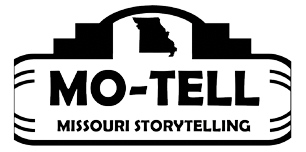 THE MISSOURI STATE LIARS CONTEST – 2023 REGISTRATION FORM (WRITTEN CATEGORY) Please return this completed form with the contest entry fee payable to “MO-TELL” by July 1, 2024 to Jackie Wright, Treasurer, @ Missouri Storytelling Inc, PO Box 28994, Olivette, MO 63132-9998.NOTE: The contest entry fee is $30 for non-MO-TELL members, or $15 for MO-TELL members. After returning your registration, submit your story as a WORD Document attached to an email to joyceslater20@gmail.com. Name: ____________________________________ Address: _______________________ _________________________________ ________________________________________________________________ Name of Parent or Guardian for entrants under 18: ________________________ Phone #: ________________________ Email: __________________________ Title of Story: _____________________________________________________ Word length of story: _________________________________________PLEASE NOTE: Performances at the July 20, 2024, event may be photographed and recorded (audio and video) and used by MO-TELL to promote future contests or Missouri storytelling in general. For questions about the contest, email joyceslater20@gmail